Утвержденпостановлениемглавы городского округа Лыткариноот 16.02.2023 № 126-пСОСТАВ Совета при главе городского округа Лыткарино по предотвращению и противодействию коррупции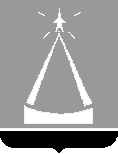 ГЛАВА  ГОРОДСКОГО  ОКРУГА  ЛЫТКАРИНО  МОСКОВСКОЙ  ОБЛАСТИПОСТАНОВЛЕНИЕ16.03.2023  №  126-пг.о. ЛыткариноОб утверждении нового состава Совета при главе городского округа Лыткарино по предотвращению и противодействию коррупцииВ связи с произошедшими кадровыми изменениями, с целью обеспечения работы Совета при главе городского округа Лыткарино по предотвращению и противодействию коррупции, постановляю:1. Утвердить новый состав Совета при главе городского округа Лыткарино по предотвращению и противодействию коррупции (прилагается).2. Признать утратившим силу пункт 1 постановления главы городского округа Лыткарино от 09.01.2023 № 01-п «Об утверждении нового состава Совета при главе городского округа Лыткарино по предотвращению и противодействию коррупции»3. Заместителю главы Администрации - управляющему делами Администрации городского округа Лыткарино Е.С. Завьяловой обеспечить опубликование настоящего постановления в установленном порядке и размещение на официальном сайте городского округа Лыткарино в сети Интернет.4. Контроль за исполнением настоящего постановления возложить на заместителя главы Администрации – управляющего делами Администрации городского округа Лыткарино Е.С. Завьялову.К.А. КравцовКравцовКонстантин Анатольевич- глава городского округа Лыткарино, председатель Совета;ШаровВладимир Владимирович- первый заместитель главы Администрации городского округа Лыткарино заместитель председателя Совета;ЗавьяловаЕвгения Сергеевна- заместитель главы Администрации – управляющий делами Администрации городского округа Лыткарино, заместитель председателя Совета;СыпкоЕлена Валентиновна- начальник общего отдела Администрации городского округа Лыткарино, секретарь Совета;Члены Совета:ЕгоровЮрий Николаевич - заместитель председателя Совета депутатов городского округа Лыткарино (по согласованию); Александрова Наталья Александровна- заместитель главы Администрации городского округа Лыткарино;ЗабойкинЕвгений Викторович- заместитель главы Администрации городского округа Лыткарино;НовиковМаксим ВитальевичПолютинНиколай ДмитриевичТрещинкинВладимир Сергеевич- заместитель главы Администрации городского округа Лыткарино;- заместитель главы Администрации городского округа Лыткарино;- заместитель главы Администрации городского округа Лыткарино;ГоловановаАнна ВладимировнаУстюжанина Олеся Александровна- председатель Контрольно-счетной палаты городского округа Лыткарино (по согласованию);- начальник юридического отдела Администрации городского округа Лыткарино.